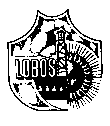 Municipalidad de LobosProvincia de Buenos AiresPERIODO CONSTITUCIONAL2015  -  2019La presente edición, publicación de  de Lobos, contiene 1º Sección: Ordenanzas, 2º Sección: Decretos sancionados y 3º Sección: Varios desde el 01-03-16 hasta el 31-03-16SECCION II:   “ DECRETOS”Lobos, 1º de marzo de 2016.-     VISTO:La conveniencia de reorganizar y mejorar los servicios prestados por la Secretaría de Gobierno; yCONSIDERANDO:  Que, es facultad del Departamento Ejecutivo la designación de personal,  conforme a lo dispuesto en los Artículos 6º y 95º de la Ordenanza Nº 2789 “Estatuto para el Personal Municipal”Por ello,EL INTENDENTE MUNICIPAL, en uso de sus atribucionesD E C R E TAARTÍCULO 1º: Déjase sin efecto la designación del Agente Miguel Oscar Rodríguez, L.P. 1711, en el cargo de Director  de Tránsito, Categoría 26, a partir del día 1º de marzo de 2016.-ARTÍCULO 2º: Reubícase al Agente Miguel Oscar Rodríguez, L.P. 1711, en la Dirección de Tránsito, Patrullas Comunitarias, con una remuneración equivalente a la categoría 19, a partir del 1º de marzo de 2016.-ARTÍCULO 3º: Dése copia del presente Decreto a la Dirección de Personal a fin de actuar al efecto.-ARTÍCULO 4º: Comuníquese, publíquese, dése al Registro Municipal y archívese.-DECRETO Nº:		145	/Lobos,  1º de marzo de 2016.-VISTO:La solicitud efectuada por autoridades de la Asociación Cooperadora del Hospital Zonal de Lobos, por la que solicita un apoyo económico para cubrir las necesidades del Hospital local; y CONSIDERANDO:Que hasta el momento no se han recibido insumos por parte del Ministerio de Salud ni aportes para afrontar los gastos corrientes.-Que la Municipalidad aportará un subsidio para  ayudar a cubrir los gastos necesarios para no perjudicar su normal funcionamiento.-Por ello,EL INTENDENTE MUNICIPAL, en uso de sus atribuciones D    E    C    R    E     T    AARTÍCULO 1º: Otórguese a la Asociación Cooperadora del Hospital  Zonal de Lobos, un subsidio de Pesos Setenta mil ($ 70.000.-), para afrontar gastos corrientes de dicho nosocomio.-ARTÍCULO 2º: Páguese al Sr. Hugo Alberto Saibene, DNI Nº 13.948.688, Presidente de la Asociación Cooperadora del Hospital  Zonal de Lobos ó Sr. Daniel Otondo, DNI Nº 17.076.908, Tesorero de la Asociación Cooperadora del Hospital Zonal de Lobos, la suma de Pesos Setenta mil ($ 70.000.-), destinado a abonar gastos corrientes de dicho nosocomio, con cargo de rendir cuentas documentadas de la inversión.-ARTÍCULO 3º: El gasto que demande el cumplimiento de lo dispuesto en el presente Decreto deberá imputarse a la Jurisdicción 1110102000, Categoría Programática 01 “Conducción y Administración”, a la Cuenta 5.1.7.0- Transferencia a Instituciones S/Fines de Lucro del Presupuesto de Gastos en vigencia.-ARTÍCULO 4º: Comuníquese, publíquese, dése al Registro Municipal y archívese.-DECRETO Nº:		146	/         Lobos, 1º de marzo de 2016.-VISTO: El Decreto Nº 555/10; y CONSIDERANDO:Que en el mismo se fijaba una Bonificación por Función al Agente  Miguel Oscar Rodríguez, L.P. 1711.-Que se ha decidido  dar de baja las mismas por no corresponder.-Por ello,EL INTENDENTE MUNICIPAL, en uso de sus atribucionesD   E   C  R  E  T  AARTÍCULO 1º: Dese de baja la Bonificación por Función, otorgada por Decreto Nº 555/10 al  Agente Miguel Oscar Rodríguez, L.P. 1711, por no corresponder ante el cambio de función.-ARTÍCULO 2º: Dése copia del presente Decreto a la Dirección de Recursos Humanos a fin de actuar al efecto.-ARTÍCULO 3º: Comuníquese, publíquese, dése al Registro Municipal y archívese.-DECRETO Nº: 		147	/Lobos, 1º de marzo de 2016.-VISTO: La renuncia  del Agente Municipal, Señor Horacio ILLA, DNI Nº 11.525.928, L.P. 1250, para acogerse a los beneficios de la Jubilación, a partir del día 1º de marzo de 2016; y CONSIDERANDO:			Que resulta razonable dar curso favorable a lo solicitado.-Por ello,EL INTENDENTE MUNICIPAL, en uso de sus atribucionesD   E   C  R  E  T  AARTÍCULO 1º: Aceptase la renuncia del Agente Horacio ILLA, DNI. Nº 11.525.928, L.P. 1250, para acogerse a los beneficios de la Jubilación, a partir del día 1º de marzo de 2016.- ARTÍCULO 2º: Liquídense Sueldo Anual Complementario proporcional y Licencia Anual Ordinaria no gozadas a la fecha efectiva de cese.-ARTÍCULO 3º: Dése copia del presente Decreto a la Dirección de Personal a fin de actuar al efecto.-ARTÍCULO 4º: Comuníquese, publíquese, dése al Registro Municipal y archívese.-DECRETO Nº:		147 bis	/Lobos, 1 de marzo de 2016.-VISTO:El informe presentado por la Dirección de Personal donde consta que la Agente María Laura Atencio, LP 2245, se encuentra incurso en abandono de cargo; yCONSIDERANDO:Que, por Decreto Nº 051/16, se designó en la Planta de Personal Temporaria del Municipio a la citada Agente.-Que según lo establecido en el Artículo 65º inc. f) el Agente fue intimado a retomar el servicio.-Que cumplido el plazo establecido el agente mencionado no se presentó a su lugar de trabajo.-Que, conforme a lo dispuesto en la Ordenanza Nº 2789 “Estatuto para el Personal Municipal” se dispone en su Artículo 63º inciso 2) Cesantía;  y Artículo 65º) inciso  f), abandono de cargo cuando medie 2 o mas inasistencias injustificadas consecutivas del trabajador.-Que corresponde actuar en consecuencia de lo normado.-Por ello,EL INTENDENTE MUNICIPAL, en uso de sus atribucionesD   E   C  R  E  T  AARTÍCULO 1º: Déjase cesante a la Agente María Laura Atencio, LP 2245, DNI Nº 24.739.259, en la Planta de Personal Temporaria del Municipio, por considerarlo incurso en el Artículo  65º inciso f) (abandono de cargo) Ordenanza 2789, a partir del día 5 de abril de 2016, conforme a los fundamentos vertidos en los “Considerandos”, a cuyo contenido se remite.-ARTÍCULO 2º: Dése copia del presente Decreto a la Dirección de Personal a fin de actuar al efecto.-ARTÍCULO 3º: Comuníquese, publíquese, dése al Registro Municipal y archívese.-DECRETO Nº:		148	/Lobos, 1º de marzo de 2016.-VISTO: La solicitud de Licencia por Matrimonio presentada por la Agente Noelia Romero, L.P. 1759; y CONSIDERANDO:Que corresponde dar curso favorable a la solicitud mencionada en el Visto.-Que la Ordenanza 2789 “Estatuto para el Personal Municipal”, en su Artículo 50º, dispone la Licencia por Matrimonio por el término de quince (15) días corridos con goce íntegro de haberes.-Por ello,EL INTENDENTE MUNICIPAL, en uso de sus atribucionesD   E   C  R  E  T  AARTÍCULO 1º: Concédense quince (15) días corridos de Licencia por Matrimonio a la Agente  Noelia Romero, L.P. 1759 a partir del día 4 de marzo y hasta el día 18 de marzo de 2015 inclusive, con goce íntegro de haberes.- ARTÍCULO 2º: Dése copia del presente Decreto a la Dirección de Personal a fin de actuar al efecto.-ARTÍCULO 3º: Comuníquese, publíquese, dése al Registro Municipal y archívese.-DECRETO Nº:		149	/Lobos, 1º de marzo de 2016.-VISTO:La conveniencia de reorganizar y mejorar los servicios prestados por la Secretaría de Gobierno; yCONSIDERANDO:Que, es facultad del Departamento Ejecutivo la designación de personal,  conforme a lo dispuesto en los Artículos 6º y 95º de la Ordenanza Nº 2789 “Estatuto para el Personal Municipal”Por ello,EL INTENDENTE MUNICIPAL, en uso de sus atribucionesD   E   C  R  E  T  AARTÍCULO 1º: Incorporase al  Anexo II  “Planta de Personal” del Decreto Nº 479, de fecha 1º de julio de 2015, en la Jurisdicción 1110102000- Categoría Programática 01.00.00  –Personal Temporario, dependiente de la Secretaría de Gobierno, un (1) cargo  categoría 28- Director General de Recursos Humanos.-ARTÍCULO 2º: Designase al Señor Agustín Gonzalo Soto, LP 2328, DNI Nº 25.101.420, en la Planta de Personal Temporario de la Municipalidad de Lobos, para desempeñarse en el cargo de Director General de Recursos Humanos, dependiente de la Secretaría Gobierno, con una remuneración equivalente a la Categoría 28 del Presupuesto de Gastos en vigencia, a partir del día 1º de marzo de 2016 y hasta el 30 de junio de 2016.-ARTÍCULO 3º: El gasto que demande el cumplimiento del presente Decreto será imputado a la Jurisdicción1110102000- Categoría Programática 01.00. - Personal Temporario del Presupuesto de Gastos en vigencia.-ARTÍCULO 4º: Dése copia del presente Decreto a la Dirección de Personal a fin de actuar al efecto.-ARTÍCULO 7º: Comuníquese, publíquese, dése al Registro Municipal y archívese.-DECRETO Nº:		150	/Lobos, 1º de marzo de 2016.-VISTO:Que que durante el año 2015, se llevaron a cabo Campañas de Vacunación convocadas por las Autoridades de la Región Sanitaria X; yCONSIDERANDO: Que los mismos fueron autorizados para uso exclusivo de los Agentes Sanitarios que participaron de la misma.-Que la Región Sanitaria X ha girado la suma correspondiente para hacer efectivo el pago a  los Agentes Sanitarios intervinientes.-Por ello,EL INTENDENTE MUNICIPAL, en uso de sus atribucionesD   E   C   R   E   T   A ARTÍCULO 1º: Páguese, la suma de Pesos TREINTA Y SIETE MIL QUINIENTOS CUARENTA  ( $ 37.540.-), a los Agentes Sanitarios que participaron en las Campañas de  Vacunación  llevadas a cabo durante el año 2015, distribuidos de la siguiente manera para cada uno de los Agentes Sanitarios que a continuación se mencionan: CORDOBA, María Patricia	DNI Nº 17.731.909  - Pesos  Seis Mil Doscientos Cincuenta y Seis con sesenta y cinco cvos.- (6.256,65.-) NICCIA, Elsa  		DNI Nº 5.787.002 - Pesos  Seis Mil Doscientos Cincuenta y Seis con sesenta y cinco cvos.- (6.256,65.-) ACUÑA, Adriana		DNI Nº 11.525.983 - Pesos  Seis Mil Doscientos Cincuenta y Seis con sesenta y cinco cvos.- (6.256,65.-) LARGHI, Natalia		DNI Nº 35.330.616 - Pesos  Seis Mil Doscientos Cincuenta y Seis con sesenta y cinco cvos.- (6.256,65.-) ALANIZ, Perla                           DNI Nº 20.615.448 -  - Pesos  Seis Mil Doscientos Cincuenta y Seis con sesenta y cinco cvos.- (6.256,65.-) CASELLA, Verónica      	DNI Nº 27.480.422 - Pesos  Seis Mil Doscientos Cincuenta y Seis con sesenta y cinco cvos.- (6.256,65.-) ARTÍCULO 3º: El gasto que demande el cumplimiento de lo dispuesto en el presente Decreto deberá imputarse a la Jurisdicción 1110105000, Categoría Programática 31.00.00 del Presupuesto de Gastos en vigencia.-ARTÍCULO 4º: Comuníquese, publíquese, dése al Registro Municipal y archívese.-DECRETO Nº:		151	/ Lobos, 1º de marzo de 2016.-VISTO:La conveniencia de reorganizar y mejorar los servicios prestados por la Secretaría de Gobierno; yCONSIDERANDO:Que, es facultad del Departamento Ejecutivo la designación de personal,  conforme a lo dispuesto en los Artículos 6º y 95º de la Ordenanza Nº 2789 “Estatuto para el Personal Municipal”Por ello,EL INTENDENTE MUNICIPAL, en uso de sus atribucionesD   E   C  R  E  T  AARTÍCULO 1º: Incorporase al  Anexo II  “Planta de Personal” del Decreto Nº 479, de fecha 1º de julio de 2015, en la Jurisdicción 1110102000- Categoría Programática 01.00.00  –Personal Temporario, dependiente de la Secretaría de Gobierno, un (1) cargo  categoría 28- Director General de Asuntos Legislativos e Institucionales.-ARTÍCULO 2º: Designase al Señor Pablo Federico Hasper, LP 2330, DNI Nº 27.381.946, en la Planta de Personal Temporario de la Municipalidad de Lobos, para desempeñarse en el cargo de Director General de de Asuntos Legislativos e Institucionales, dependiente de la Secretaría Gobierno, con una remuneración equivalente a la Categoría 28 del Presupuesto de Gastos en vigencia, a partir del día 1º de marzo de 2016 y hasta el 30 de junio de 2016.-ARTÍCULO 3º: El gasto que demande el cumplimiento del presente Decreto será imputado a la Jurisdicción1110102000- Categoría Programática 01.00. - Personal Temporario del Presupuesto de Gastos en vigencia.-ARTÍCULO 4º: Dése copia del presente Decreto a la Dirección de Personal a fin de actuar al efecto.-ARTÍCULO 7º: Comuníquese, publíquese, dése al Registro Municipal y archívese.-DECRETO Nº:		152	/Lobos, 1 de marzo de 2016.-VISTO:La realización de un VIA CRUCIS VIVIENTE,  organizado por la Parroquia Nuestra Señora del Carmen de Lobos, en el mes de marzo del corriente; yCONSIDERANDO: Que es un objetivo permanente de la Política Municipal apoyar la concreción de eventos para nuestros vecinos.-Que, en ese entendimiento, este Departamento Ejecutivo considera colaborar con un porcentaje del gasto de sonido.- Por ello,EL INTENDENTE MUNICIPAL, en uso de sus atribucionesD   E   C   R   E   T   A ARTÍCULO 1º: Páguese hasta la suma de pesos Un Mil cuatrocientos ($ 1.400.-) el gasto de sonido que se origine con motivo de la realización de un VIA CRUCIS VIVIENTE,  en el mes de marzo de 2016.-ARTÍCULO 2º: El gasto que demande el cumplimiento de lo dispuesto en el presente Decreto deberá imputarse a la Jurisdicción 1110102000, Categoría Programática 01 “Conducción y Administración”, a la Cuenta 5.1.7.0- Transferencia a Instituciones S/Fines de Lucro del Presupuesto de Gastos en vigencia.-ARTÍCULO 3º: Comuníquese, publíquese, dése al Registro Municipal y archívese.-DECRETO Nº:		153 / Lobos, 1º de marzo 2016.-VISTO:La Dirección de Políticas Deportivas y Recreación de la Municipalidad de Lobos organiza  , la Décimo Cuarta Edición de la Olimpíada “Cuenca del Salado”  que se  realizará en los meses de marzo y Abril próximo, y los selectivos que se realizarán en los meses de marzo y abril  respectivamente; yCONSIDERANDO:Que es un objetivo permanente de la Política Deportiva Municipal  propiciar, difundir y promocionar las actividades y propuestas del Partido de Lobos, posibilitando la participación masiva de todas las disciplinas, beneficiando a la comunidad de Lobos toda.-Que este evento jerarquiza el deporte a nivel zonal.-Que la realización de dicha Olimpíada convoca a los mejores deportistas de la zona los que representarán a sus respectivas ciudades.-Que para la realización de la misma se requieren efectuar reuniones con las distintas entidades de la zona que implican traslados a Ciudades vecinas.  Que es necesario contar con recursos para llevar a delante las tareas de comunicación, información y organización. Que se efectúa un selectivo para distintas competencias.Que dichas reuniones y tareas previas al evento generan gastos.-Que es necesario cubrir dichos gastos.-Que, por lo expuesto, este Departamento Ejecutivo considera oportuno colaborar con los gastos que se originen, de acuerdo con las posibilidades financieras del Municipio.-Por ello,EL INTENDENTE MUNICIPAL, en uso de sus atribucionesD    E    C    R    E    T    AARTÍCULO 1º: Páguese al Director de Políticas Deportivas y Recreación de la Municipalidad de Lobos, Jorge Ariel Ferreira, DNI Nº 27.381.654, la suma de pesos Cuarenta Mil  (40.000.-) a fin de solventar los gastos que se ocasionen con el pago de árbitros, alquiler de locales para reuniones, traslados, lunch, almuerzos, viáticos, presentes, premios, y demás gastos que pudieran surgir, con cargo de rendir cuentas documentadas de la inversión, con motivo de la realización de la Décimo cuarta Edición de la Olimpíada “Cuenca del Salado”  que se  realizará en los meses de  Marzo y Abril  de 2016, organizada y ejecutada por la Dirección de Políticas Deportivas y Recreación de la Municipalidad de Lobos, con la colaboración y participación  de las Direcciones de Cultura, Turismo y prensa de la Municipalidad de Lobos y los selectivos que se realizarán en los meses de marzo y abril respectivamente.-ARTÍCULO 2º: Páguense los gastos que se ocasionen con la realización de reuniones previas a la fecha, con diferentes autoridades de la zona, que participarán en las Olimpíadas, traslados, lunch, almuerzos, viáticos, arreglos, conservación y mantenimiento de escenarios  deportivos, folletos, artículos de librería, fotoduplicaciones, audio, pantalla, locución, difusión, organización del selectivo, material deportivo, pintura, cal, elementos de señalización de canchas, herramientas, arena , grupo electrógeno, viandas y demás gastos que puedan surgir.-ARTÍCULO 3º: Los gastos que se ocasionen con el cumplimiento del presente decreto deberán imputarse a la Jurisdicción 1110102000 - Categoría Programática 20.03.00 – “Deportes”-  del Presupuesto de Gastos en Vigencia.-ARTÍCULO 4º: Comuníquese, publíquese, dése al Registro Municipal y archívese.-DECRETO Nº:	     154	/Lobos, 01 de Marzo de 2016.-VISTO: Los Decretos 514/2015 y 587/15 donde se crea y se pone en marcha  la Escuela de Policía local, debiéndose dar continuidad a la misma en el año 2016; y CONSIDERANDO:Que las Policías Comunales de Seguridad dependen funcionalmente del señor Intendente de cada Municipio.Que esta iniciativa, es un emprendimiento muy similar al de la Policía Comunal.Que la Policía Local, es el reflejo de la Policía Comunal hacia las ciudades de mayor densi-dad poblacional, y tiene por objetivo constituir una fuerza integrada por vecinos de la localidad. Que la misma funciona desde el mes de agosto de 2015.Que las clases se dictan en el  edificio de La Fraternidad de Empalme Lobos.-Que se realizan a los aspirantes exámenes psicofísicos, que es determinante para el ingreso a la fuerza.-Que para dichos exámenes asistirán médicos y profesionales, que procederán del Ministerio de Seguridad de la Provincia de Buenos Aires y también locales.-Que se realizarán estudios en el Hospital y Centros de Salud locales, como electrocardio-gramas, electroencefalogramas, radiografías y demás.- Que el municipio continuara haciéndose cargo de los gastos que se  ocasionen.- Por ello,EL INTENDENTE MUNICIPAL, en uso de sus atribucionesD   E   C  R  E  T  AARTÍCULO 1º: Páguense los gastos de sonido, pantalla, difusión, locución, artículos de librería, honorarios y estu-dios médicos, traslados, hospedajes, comidas, viáticos de los profesores, instructores y profesionales que dictaran las clases para la puesta en funcionamiento de la Escuela de Policía local, cuya Autoridad de Aplicación  será ejercida por la Secretaría de Gobierno municipal, y demás gastos que se ocasionen a tales fines.- ARTÍCULO 2º: Páguese los gastos de traslados, viáticos, viandas, presentes y demás gastos que se ocasionen con el funcionamiento de la misma.-ARTÍCULO 3º: Páguese la provisión del mobiliario y dotación de todos los elementos de informática, tecnológicos, mantenimiento, y demás necesarios para el funcionamiento de la Escuela de Policía local.- ARTÍCULO 4º: El gasto que demande la ejecución de lo dispuesto en el presente Decreto deberá imputarse a la Jurisdicción 1110102000 - Categoría Programática  16.00.00 del Presupuesto de Gastos en vigencia.-ARTÍCULO 5º: Comuníquese, publíquese, dése al Registro Municipal y archívese.-DECRETO Nº: 		155	/Lobos, 1º de marzo de 2016.-     VISTO:La conveniencia de reorganizar y mejorar los servicios prestados por la Secretaría de Gobierno; yCONSIDERANDO:  Que, es facultad del Departamento Ejecutivo la designación de personal,  conforme a lo dispuesto en los Artículos 6º y 95º de la Ordenanza Nº 2789 “Estatuto para el Personal Municipal”Por ello,EL INTENDENTE MUNICIPAL, en uso de sus atribucionesD E C R E TAARTÍCULO 1º: Déjase sin efecto la designación de la Agente Guillermina Appello, L.P. 1643, en el cargo de Directora  de Personal, Categoría 27, a partir del día 1º de marzo de 2016.-ARTÍCULO 2º: Reubícase a la Agente Guillermina Appello, L.P. 1643 , en la oficina de Licencias de Conducir, a partir del 1º de marzo de 2016.-ARTÍCULO 3º: Dése copia del presente Decreto a la Dirección de Personal a fin de actuar al efecto.-ARTÍCULO 4º: Comuníquese, publíquese, dése al Registro Municipal y archívese.-DECRETO Nº:		156	/                        Lobos, 1º de marzo de 2016.-VISTO:La presentación efectuada por la Sra. Elba Gladys Belardinelli, obrante a fs. 1 del Expediente Nº 4067- 776/16 por la que solicita una ayuda económica para cubrir gastos de alojamiento de Luciano  Cosella; yCONSIDERANDO:Que Luciano  Cosella padece de esquizofrenia, y no cuenta con un lugar para vivir Que tampoco cuenta con familiares para hacerse cargo  de sus gastos.-Que debido a ello el mismo será alojado en un Geriátrico.-Que el gasto del alojamiento en el Geriátrico será abonado por la Municipalidad de Lobos.-Que es necesario acudir en ayuda de casos como el presente.-Por ello,EL INTENDENTE MUNICIPAL, en uso de sus atribucionesD   E   C   R   E   T   AARTÍCULO 1º: Páguese a la Sra. Elba Gladys Belardinelli, DNI Nº 705.054, CUIT Nº 27-00705054-8, apoderada del Geriátrico, la suma de pesos Dos Mil Seiscientos ($ 2.600.-) por los meses de enero hasta diciembre de 2016, para ser destinado a cubrir los gastos de alojamiento en el Geriátrico, de Luciano Aldo Cosella,  con cargo de rendir cuentas documentadas de la inversión.-ARTÍCULO 2º: El gasto que demande el cumplimiento de lo dispuesto en el presente Decreto deberá imputarse a la Jurisdicción 1110105000, Categoría Programática 28.00.00, Asistencia a Necesidades Básicas Insatisfechas, Cuenta 5.1.4.0 del Presupuesto de Gastos en vigencia.-ARTÍCULO 3º: Comuníquese, publíquese, dése al Registro Municipal y archívese.-DECRETO Nº:		156 bis	/Lobos, 08 de marzo de 2016.VISTO: La necesidad de regular el uso y disfrute de Costanera Municipal de la Laguna de Lobos; yCONSIDERANDO: Que el decreto municipal N° 219/2006  regula la extensión y  uso del área denominada  Costanera Municipal de la Laguna de Lobos.Que por su parte la ordenanza municipal Nº 2635 reguló los espacios verdes del Partido de Lobos.Que la extensión de la Costanera Municipal comprendida entre las calles 38 y 20 reúne los elementos y características de Espacio Verde en los términos de la ordenanza 2635, siendo aplicable  a tal extensión de la Costanera  la normativa y principios que regulan y protegen los mismos (Espacios Verdes).Que atento la particularidad del especio verde en cuestión, resulta imperioso regular cuestiones atinentes a prohibiciones particulares, estacionamientos, residuos y exposición de de artesanos.Por ello, EL INTENDENTE MUNICIPAL, en uso de sus atribucionesD E C R E T AARTICULO 1º: Espacio Verde. Establézcase como Espacio Verde en los términos de la ordenanza 2635 la extensión de la Costanera Municipal  comprendida entre calles 38 y 20. ARTICULO 2º: Prohibiciones especifica. Sin perjuicio de las prohibiciones establecidas en la ordenanza 2635  aplicables al caso, queda expresamente prohibido en la extensión de la Costanera Municipal   delimitada en el artículo primero armar cualquier tipo de carpas, refugios, y/o cualquier elemento a modo de toldería.ARTICULO 3º: Estacionamiento. Queda prohibido el estacionamiento de vehículos entre las 38 y 36  sobre la mano que linda  sobre la Costanera Municipal. Queda Prohibido el estacionamiento de colectivos y camiones sobre toda la extensión de la Costanera Municipal, debiendo estacionar tales vehículos sobre calles laterales.ARTICULO 4º: Residuos. Los vecinos frentistas no podrán sacar basura, ramas, escombros, ni cualquier otro tipo de material que afeen el lugar, los días viernes, sábados, domingos y feriados.ARTICULO 5º: Artesanos. Sólo podrán exponer en la Costanera Municipal, los artesanos locales que estén inscriptos y autorizados en la municipalidad de Lobos. El lugar será designado por el área de Turismo, y no se podrá exponer en ningún otro lugar público (ej: veredas). Podrán exponer artesanos de otros distritos, cuando sean invitados para eventos especiales por la Municipalidad de Lobos.ARTICULO 6º: deróguese el Decreto 219/06.ARTÍCULO 7º: Comuníquese, publíquese, dése al Registro Municipal y archívese.-DECRETO Nº:            157 /  Lobos, 8 de marzo de 2016.-VISTO: El Decreto Nº 156/08y 60/14; y CONSIDERANDO:Que en los mismos se fijaba una Bonificación por Función y por disponibilidad al   Agente  Maximiliano Rinaldi, L.P. 1582.-Que se ha decidido  dar de baja las mismas por no corresponder.-Por ello,EL INTENDENTE MUNICIPAL, en uso de sus atribucionesD   E   C  R  E  T  AARTÍCULO 1º: Dese de baja la Bonificación por Función, otorgada por Decreto Nº 156/08; y la bonificación por Disponibilidad otorgada por Decreto Nº 60/14 al  Agente Maximiliano Rinaldi, L.P. 1582, por no corresponder ante el cambio de función.-ARTÍCULO 2º: Dése copia del presente Decreto a la Dirección de Recursos Humanos a fin de actuar al efecto.-ARTÍCULO 3º: Comuníquese, publíquese, dése al Registro Municipal y archívese.-DECRETO Nº: 		158	/Lobos,  8 de marzo de 2016.- VISTO:	La necesidad de contar con una Junta Evaluadora que se encargue del estudio de los llamados a Concurso Públicos Abiertos  para incorporación de personal; yCONSIDERANDO:                          Que dicha Comisión realizará un informe de evaluación de propuestas.-Por ello, EL INTENDENTE MUNICIPAL, en uso de sus atribucionesD   E   C   R   E   T   AARTÍCULO 1º: Créase  la Junta Evaluadora para la  designación de personal, integrada por el Sr. Intendente Municipal,  Secretario de Hacienda y Producción, y Director de Recursos Humanos de la Municipalidad de Lobos.-ARTÍCULO 3º: Comuníquese, publíquese, dése al Registro Municipal y archívese.-DECRETO Nº:		159 /Lobos, 8 de marzo de 2016.-VISTO: Los Decretos Nº 160/10 y 1033/13; y CONSIDERANDO:Que en los mismos se fijaba una Bonificación por Función y por disponibilidad a la  Agente  María Guillermina Appello, L.P. 1643.-Que se ha decidido  dar de baja las mismas por no corresponder.-Por ello,EL INTENDENTE MUNICIPAL, en uso de sus atribucionesD   E   C  R  E  T  AARTÍCULO 1º: Dese de baja la Bonificación por Función, otorgada por Decreto Nº 160/10 y la Bonificación por Disponibilidad otorgada por Decreto Nº 1033/13, a al Agente María Guillermina Appello, L.P. 1643, por no corresponder ante el cambio de función.-ARTÍCULO 2º: Dése copia del presente Decreto a la Dirección de Recursos Humanos a fin de actuar al efecto.-ARTÍCULO 3º: Comuníquese, publíquese, dése al Registro Municipal y archívese.-DECRETO Nº: 		160	/Lobos, 11 de marzo de 2016.-VISTO:El Expediente Nº 4067-262 /16 “EFIL s/ eximición de tasas”; yCONSIDERANDO:Que  el Presidente de la Escuela de Fútbol Infantil de Lobos, sito en calles Salgado y San Pedro, solicita la eximición del pago de las Tasas Municipales.- Que de acuerdo a la Ordenanza Fiscal 2378, Titulo Tercero, Capítulo XXIV- Art. 219 Inc.A – item 6, Entidades Deportivas, corresponde liberar el pago de las Tasas Municipales de: Servicios Generales Urbanos y Suburbanos y Tasa Retributiva de Servicios Sanitarios-     Que la Secretaría de Hacienda y Producción  considera acceder a lo peticionado.-                                                                                                                                                                                                                                                                                                                                                                                                                                                                                                                                         Por ello,EL INTENDENTE MUNICIPAL, en uso de sus atribucionesD   E   C   R   E   T   AARTÍCULO 1º: Exímase del pago de las Tasas Municipales de: Servicios Generales Urbanos y Suburbanos y Tasa Retributiva de Servicios Sanitarios de acuerdo a lo establecido por Ordenanza Fiscal Nº 2378, a la Escuela de Fútbol Infantil de Lobos (E.F.I.L.), Nomenclatura Catastral: Circunscripción II,  Sección G, Manzana 43 E, Parcelas 1-2-3-4, Partidas 23296-23297-23298-23299 de Lobos, y Circunscripción II,  Sección G, Manzana 43 G, Parcelas 1-2-3-4-5, Partidas 23304-23305-23306-23307-23308 a partir del año 2016.-ARTÍCULO 2º: Dése copia del presente Decreto a la Dirección de Rentas y a la Dirección de Informática, a fin de actuar al efecto, y para el peticionante, para su conocimiento.-ARTÍCULO 3º: Comuníquese, publíquese, dése al Registro Municipal y archívese.- DECRETO Nº:		161	/Lobos, 11 de marzo de 2016.-VISTO: La realización del “PLAN DE BECAS y APOYO ESCOLAR 2016” puesto en marcha por la Municipalidad de Lobos; yCONSIDERANDO:Que el Plan de Becas y Apoyo Escolar será destinado a alumnos que estudien en establecimientos públicos. Que es necesario que tengan buen promedio,Que los ingresos económicos del grupo familiar no alcancen para no poder costear el gasto. Que por lo expuesto, corresponde acceder a otorgar el plan de becasPor ello,EL INTENDENTE MUNICIPAL, en uso de sus atribucionesD    E    C    R    E    T    AARTÍCULO 1º: Páguense cuatro (4) pasajes por mes, desde abril hasta diciembre de 2016, a Capital Federal, con cargo de rendir cuentas documentadas de la inversión  a los estudiantes que a continuación se detallan:EMPRESA ROSSO:RODRIGUEZ DENTE, MICAELA SOLEDAD DNI: 37.645.954.GONZALEZ, TOMAS DNI: 39.766.282.TENREYNO MARIANA ANABEL DNI: 38.396.660PACHECO ROCIO BELEN DNI: 37.951.252SILVA FEDERICO EMANUEL DNI: 40.377.242 ZARA, JUAN ALBERTO DNI: 37.951.442EMPRESA EMG:AGÜERO, VANESA NOEMI DNI: 32.301.014 ARTÍCULO 2º: Páguense cuatro (4) pasajes por mes, desde abril hasta diciembre de 2016, a la ciudad de  La Plata, con cargo de rendir cuentas documentadas de la inversión  a los estudiantes que a continuación se detallan:EMPRESA LOBOS BUSMARSICO, ALFONSO DNI: 38.426.509AGUILERA, AGUSTIN EDUARDO DNI: 41.538.027BARRAGAN, LEONELA ELIZABETH DNI: 35.526.171 GONZALEZ, MELISA SOFIA DNI: 38.426.603 SORDONI, JUAN PABLO DNI: 36.213.286. FERNANDEZ, JONATHAN EZEQUIEL DNI: 37.012.561HERRERA, MILAGROS SOLEDAD DNI: 35.525.975PEDRAZA, DAMIAN EDGARDO DNI: 38.256.761PEDRAZZA, SABRINA AYLEN DNI: 39.272.405CARABALLO,  ALEXIS TOMAS DNI: 39.281.808PEYRON, GUILLERMO DAMIAN DNI: 37.245.202SELGAS, FRANCO DAVID DNI: 29.281.724BRACCO, MANUELA DNI: 36.526.283 FERREYRA, CAMILA DNI: 38.426.972CARAMELO, MATIAS FACUNDO DNI: 36.526.293 CORREA, LAUTARO DNI: 37.012.551 AYALA, KAREN AILEN DNI: 39.766.249DE SA, ANTONELLA DNI: 37.012.715 SPINELLI, MARIA EUGENIA DNI: 39.766.285 ONETTO, EVELYN DNI: 37.012.847 BATTISTA,  BERNANRDO DNI: 40.377.221REUMAI, CRISTIAN HERNAN DNI: 37.012.827IRIARTE, SANDRA ANAHI DNI: 35.100.763IRIARTE, CARINA SOLEDAD DNI: 38.426.518ARTÍCULO 3º: Páguense cuatro (4) pasajes por mes, desde abril hasta diciembre de 2016, a otras ciudades, con cargo de rendir cuentas documentadas de la inversión  a los estudiantes que a continuación se detallan:CAÑUELAS (EMPRESA LOBOS BUS)BEREA SOL CARLA DNI: 40.747.631 ROQUE PEREZ (EMPRESA DEL SUR)BABINO MARTINA DNI: 40.669.661 LUJAN:Los reintegros de pasajes a Luján, se hacen sólo por caja chica. El valor del viaje es de $100. El total mensual es de $400. Se reintegra contra-entrega de ticket boleto.ARANDA VICTORIA ANAHI DNI: 37.645.831 ARTÍCULO 4º: Páguense becas por material didáctico y/o fotocopiado/ anillado, por un valor de pesos Un Mil Quinientos ($1.500.-), el cual será abonado, en órdenes de compra,  en tres (3) veces equivalente a  la suma de pesos quinientos   ($ 500.-) durante los meses de abril, junio, septiembre de 2016,  a los estudiantes que a continuación se detallan:MININO, DANIELA 47.415.462, mamá, SALVATIERRA ANABELLA DNI: 36.526.363URDIAIN,  MANUEL NICOLÁS DNI: 27.196.615GONZALEZ, ANA YAEL JESUS DNI: 42.949.595HARGUINDEGUY,  GRACIELA GUILLERMINA DNI: 31.140.303 ZUZURREGUI, CAROLINA BELEN  DNI: 41.309.372LINZUAIN, FLOR ALEJANDRA DNI: 41.234.119ARTÍCULO 5º: El gasto que demande el cumplimiento del presente Decreto será imputado a la Jurisdicción1110102000- Categoría Programática 21.00.00 a la cuenta 5.1.9.0. Ayudas Sociales a Personas del Presupuesto de Gastos en vigencia.-ARTÍCULO 6º: Comuníquese, publíquese, dése al Registro Municipal y archívese.-DECRETO Nº:		162  /   Lobos, 11 de marzo de 2016.-VISTO:La solicitud de la Licencia por Francos Compensatorios, presentada por la  Sra. Delia Sancho, L.P. 892, Categoría 24,; yCONSIDERANDO:Que corresponde dar curso favorable a la solicitud mencionada en el Visto.-Que, por Decreto Nº 693/03, se establecieron los cargos de cada Secretaría que deben ser reemplazados cuando su titular se encuentre de licencia, debiendo aplicarse, en este caso, lo dispuesto en el Artículo 1º inciso g) – Secretaría de Gobierno – de la citada norma.-Que la Agente Graciela Costantino, L.P. 1423, reúne las condiciones necesarias para ejercer con corrección y eficacia el reemplazo previsto.-Por ello,EL INTENDENTE MUNICIPAL, en uso de sus atribucionesD   E   C   R   E   T   AARTÍCULO 1º: Concédense cinco (5) días de la Licencia por Francos Compensatorios a la Sra. Delia Sancho, L.P. 892, Categoría 24, por los días 8, 9, 10, 11 y 14 de marzo 2016 inclusive.-ARTÍCULO 2º: Mientras dure la Licencia del Agente al que se refiere el Artículo anterior, será reemplazado por la Agente Graciela Costantino, L.P. 1423, con retención del cargo que ocupa en la actualidad éste último.-ARTÍCULO 3º: Dése copia del presente Decreto a la Dirección de Personal  a fin de actuar al efecto.-ARTÍCULO 4º: Comuníquese, publíquese, dése al Registro Municipal y archívese.-DECRETO Nº:		163	/Lobos, 14 de marzo de 2016.-VISTO:Los certificados  médicos  presentados  por el Agente Roberto Daniel Chinela L.P. 1516, por el que se le prescribe Licencia por Enfermedad; yCONSIDERANDO:Que la Ordenanza 2789, en sus Artículos 31º, 37º y 39º, reglamenta los períodos de Licencias por Accidente o Enfermedad Inculpable Por ello,EL INTENDENTE MUNICIPAL, en uso de sus atribucionesD   E   C   R   E   T   AARTÍCULO 1º: Concédase cuarenta y tres (43) días de Licencia por Enfermedad, a partir del día 14 de marzo de 2016  y hasta el día 25 de abril de 2016 inclusive, al Agente Roberto Daniel Chinela, L.P. 1516, con goce íntegro de haberes.- ARTÍCULO 2º: Dése copia del presente Decreto a la Dirección de Recursos Humanos a fin de actuar al efecto.-ARTÍCULO 3º: Comuníquese, publíquese, dése al Registro Municipal y archívese.-DECRETO Nº:		164 /Lobos, 14 de marzo de 2016.-VISTO:La presentación efectuada por las autoridades del Club Social y Deportivo y Biblioteca Popular Rivadavia, por la cual solicita un subsidio para gastos corrientes; yCONSIDERANDO: Que la Municipalidad de Lobos ha firmado un contrato con el mencionado Club, para utilizar las Instalaciones del mismo con el funcionamiento de la Escuela de Policía.-Que dicho contrato se firmó el día 1º de marzo.-Que es necesario compensar los gastos ocasionados desde el mes de diciembre de 2015 hasta la fecha de la firma del contrato.-Que el Municipio compensará dichos gastos con la entrega de un subsidio.-Por ello,EL INTENDENTE MUNICIPAL, en uso de sus atribucionesD   E   C   R   E   T   A ARTÍCULO 1º: Otorgase al Club Social y Deportivo y Biblioteca Popular Rivadavia un subsidio de Pesos Treinta Mil ($ 30.000.-) pagaderos en dos cuotas de Pesos Quince Mil ($ 15.000.-) por los meses de enero y febrero de 2016, para gasto de mantenimiento de las Instalaciones.-ARTÍCULO 2º: Páguese al Sr. Joaquín Areso, DNI Nº 25.686.968, Presidente del Club Social y Deportivo y Biblioteca Popular Rivadavia, la suma de Pesos Treinta Mil ($ 30.000.-) abonados en dos cuotas iguales y consecutivas por los meses de enero y febrero de 2016 de pesos quince mil ($ 15.000.-) para gastos de mantenimiento de las Instalaciones del Club Social y Deportivo y Biblioteca Popular Rivadavia, con cargo de rendir cuentas documentadas de la inversión.-ARTÍCULO 3º: El gasto que demande el cumplimiento del presente Decreto deberá imputarse a la Jurisdicción 1110102000, Categoría Programática 01 “Conducción y Administración”, a la Cuenta 5.1.7.0- Transferencia a Instituciones S/Fines de Lucro del Presupuesto de Gastos en vigencia.-ARTÍCULO 4º: Comuníquese, publíquese, dése al Registro Municipal y archívese.-DECRETO Nº:		165	/ Lobos,  14 de marzo de 2016.-VISTO: La necesidad de adecuar paulatinamente los salarios del Personal Municipal a la realidad socio-económico y laboral del País y de la región; yCONSIDERANDO:			Que las normas legales vigentes otorgan al Departamento Ejecutivo las facultades para producir por sí las modificaciones pertinentes.-Por ello,EL INTENDENTE MUNICIPAL, en uso de sus atribucionesD   E   C  R  E  T  AARTÍCULO 1º: Modifíquese  a partir del 1º de marzo de 2016 el valor del módulo a los Salarios Básicos de los Agentes Municipales, el que pasará  a ser de  PESOS CINCO  CON SEIS MIL NOVECIENTOS VEINTICINCO CVOS. ($ 5.6925.-) cada módulo y la Escala de Módulo y Categorías que se detalla en el Anexo I.-ARTÍCULO 2º: El gasto que demande el cumplimiento de lo dispuesto en el presente decreto deberá imputarse a la Partida “Complementos” 1.1.7.0 para Personal Permanente y 1.2.6.0 para Personal Temporario de todas las Categorías Programáticas y Jurisdicciones del Presupuesto de Gastos en vigencia.- ARTÍCULO 3°: Comuníquese, publíquese, dése al Registro Municipal y archívese.-DECRETO Nº:                  166         /Lobos, 15 de marzo de 2016.-VISTO:La vacante de Director de Rentas existente en la Planta de Personal Permanente afectada a la Secretaría de Hacienda y Producción y que se individualiza como Personal Jerárquico – Categoría 27 – Jurisdicción 111013000 Categoría Programática 01 “Conducción y Administración Financiera”; yCONSIDERANDO:Que resulta necesario ocupar dicha vacante con un Funcionario cuyos antecedentes sean de trayectoria y experiencia, preferentemente desarrollada en el área de Rentas o similar.-Que el Art. 6º y Art. 27º de la Ordenanza Nº 2789 “Estatuto para el Personal de la Municipalidad de Lobos” establece, para el caso, el procedimiento especial de selección y carrera administrativa, en el que podrán participar todos los Agentes de la Administración Municipal de Planta Permanente o pertenecientes a la Planta no Permanente de Personal contratado o transitorio que reúnan las condiciones exigidas.-Por ello,EL INTENDENTE MUNICIPAL, en uso de sus atribucionesD  E  C  R  E  T  AARTÍCULO 1º: Llamase a Procedimiento Especial de Selección de acuerdo al Art. 6º y Art. 27º de la Ordenanza Nº 2789 “Estatuto para el Personal de la Municipalidad de Lobos”, para cubrir el cargo de Director de Rentas, vacante en la Planta de Personal Jerárquico, dependiente de la Secretaría de Hacienda, correspondiente a la Categoría 27 – Jurisdicción 111013000 Categoría Programática 01 “Conducción y Administración Financiera” – del Presupuesto de Gastos en Vigencia.-ARTÍCULO 2º: Los aspirantes al cargo deberán reunir los siguientes requisitos:Contar con experiencia comprobable no menor a 5 (cinco) años, en el área de Rentas y/o en áreas con funciones similares a la misma,Probada trayectoria en su desempeño como Agente Municipal con excelentes antecedentes laborales conforme constancia obrante en el correspondiente Legajo Personal,Serán especialmente valorados los perfiles con capacidad de liderazgo, reconocimiento de sus pares, actitud proactiva y conciliadora en la relación laboral y fundamentalmente frente al contribuyente, Se valorará ponderadamente a aquellas personas que presenten propuestas de mejoras para el sector, mediante un Proyecto acorde , fácilmente comprobable y con posibilidades de aplicación fáctica.-ARTÍCULO 3º: Las inscripciones se efectuarán en la Dirección de Recursos Humanos de éste Municipio, en el horario de 8:00 a 13:00 horas, desde el día 18 de marzo y hasta el día 28 de marzo de 2016 inclusive, fecha en la que se producirá el cierre de la  inscripción.-ARTÍCULO 4º: La Dirección de Recursos Humanos hará público este llamado a concurso haciéndolo conocer al Personal de éste municipio mediante su publicación en la puerta de dicha Dirección y demás dependencias municipales que funcionen fuera del Palacio.  ARTÍCULO 5º: Dése copia del presente Decreto a la Dirección de Recursos Humanos a efectos de dar cumplimiento de lo dispuesto en los Artículos 3º y 4º del presente.-ARTÍCULO 6º: Comuníquese, publíquese, dése el Registro Municipal y archívese.-DECRETO Nº:	  167 / Lobos, 15 de marzo de 2016.-VISTO:La solicitud  de la Licencia Anual Ordinaria, correspondiente al año 2014, presentada por la Tesorera Municipal, Sra. Marta Valerga, L.P. 881, Categoría 29; yCONSIDERANDO:Que corresponde dar curso favorable a la solicitud mencionada en el Visto.-Que, por Decreto Nº 1108/07, se establecieron los cargos de cada Secretaría que deben ser reemplazados cuando su titular se encuentre de licencia, debiendo aplicarse, en este caso, lo dispuesto en el Artículo 1º inciso b) – Secretaría de Hacienda y Producción – de la citada norma.-Por ello,EL INTENDENTE MUNICIPAL, en uso de sus atribucionesD   E   C   R   E   T   AARTÍCULO 1º: Concédense catorce (14) días de la Licencia Anual Ordinaria correspondiente al año 2014, a la Tesorera Municipal, Sra. Marta Valerga, L.P. 881, Categoría 29, a partir del día 21 de marzo y hasta el día 03 de abril de 2016 inclusive.-ARTÍCULO 2º: Mientras dure la Licencia de la Agente a la que se refiere el Artículo anterior, será reemplazada por la Agente Mónica Brizuela, L.P. 990, Categoría 19, con retención del cargo que ocupa en la actualidad ésta última.-ARTÍCULO 3º: Dése copia del presente Decreto a la Dirección de Personal, a la Oficina de Contaduría y al Banco de la Provincia de Buenos Aires - Sucursal Lobos, a sus efectos.-ARTÍCULO 4º: Comuníquese, publíquese, dése al Registro Municipal y archívese.-DECRETO Nº:		168	/Lobos, 15 de marzo de 2016.-VISTO:La solicitud efectuada por el Sr. Néstor Chirone, obrante a fs.1 del Expediente Nº 4067- 911/16, por la que solicita un subsidio para solventar gastos médicos y de subsistencia; yCONSIDERANDO:Que el hijastro del solicitante, Guillermo Bladilo, padece Leucemia Mieloide Aguda, encontrándose internado en el Hospital de Clínicas y no cuenta con los recursos económicos necesarios.-Que su madre se encuentra cuidándolo y es imperioso colaborar con los gastos de la misma.-Que es necesario acudir en ayuda de casos como el presente.-Por ello,EL INTENDENTE MUNICIPAL, en uso de sus atribucionesD   E   C   R   E   T   AARTÍCULO 1º: Otórgase al  Sr.  Néstor Chirone DNI Nº 22.830.704, con domicilio en calle Rauch Nº 1360 de la ciudad de Lobos, la suma de pesos Diez Mil ($ 10.000.-) para ser destinado a solventar parte de los gastos que se originen con la compra de alimentos, traslados, alojamiento, gastos médicos y demás que pudieran surgir debido al problema de salud de su hijastro Guillermo Bladilo, con cargo de rendir cuentas documentadas de la inversión.-ARTÍCULO 2º: El gasto que demande el cumplimiento de lo dispuesto en el presente Decreto deberá imputarse a la Jurisdicción 1110105000, Categoría Programática 28, Asistencia a Necesidades Básicas Insatisfechas, Cuenta 5.1.4.0 del Presupuesto de Gastos en vigencia.-ARTÍCULO 3º: Comuníquese, publíquese, dése al Registro Municipal y archívese.-DECRETO Nº:		169	/Lobos, 16 de marzo de 2016.-VISTO:El informe presentado por la Dirección de Personal donde consta que el Agente Sebastian Velazquez, L.P. 2254, se encuentra incurso en abandono de cargo; yCONSIDERANDO:Que, por Decreto Nº 079/16, se designó en la Planta de Personal Temporaria del Municipio al citado Agente.-Que según lo establecido en el Artículo 65º inc. f) el Agente fue intimado a retomar el servicio.-Que cumplido el plazo establecido el agente mencionado no se presentó a su lugar de trabajo.-Que, conforme a lo dispuesto en la Ordenanza Nº 2789 “Estatuto para el Personal Municipal” se dispone en su Artículo 63º inciso 2) Cesantía;  y Artículo 65º) inciso  f), abandono de cargo cuando medie 2 o mas inasistencias injustificadas consecutivas del trabajador.-Que corresponde actuar en consecuencia de lo normado.-Por ello,EL INTENDENTE MUNICIPAL, en uso de sus atribucionesD   E   C  R  E  T  AARTÍCULO 1º: Déjase cesante al Agente Sebastian Velazquez, L.P. 2254, DNI Nº 31.956.808, en la Planta de Personal Temporaria del Municipio, por considerarlo incurso en el Artículo  65º inciso f) (abandono de cargo) Ordenanza 2789, a partir del día 16 de marzo de 2016, conforme a los fundamentos vertidos en los “Considerandos”, a cuyo contenido se remite.-ARTÍCULO 2º: Dése copia del presente Decreto a la Dirección de Personal a fin de actuar al efecto.-ARTÍCULO 3º: Comuníquese, publíquese, dése al Registro Municipal y archívese.-DECRETO Nº:		170	/Lobos, 16 de Marzo de 2016.-VISTO:              La realización de actividades en alusión a “Semana Santa en la Laguna 2016”, que la Dirección de Turismo de la Municipalidad de Lobos, desarrollará, en la Laguna de Lobos; yCONSIDERANDO:                                 Que es el objetivo de la Dirección de Turismo, generar, difundir y promocionar actividades y propuestas dentro del Partido de Lobos, posibilitando la intervención de diversos actores locales, posibilitando la participación de la comunidad de Lobos y por sobre todo, de los turistas que eligen este destino como lugar de disfrute en su tiempo libre.	Que, la propuesta del Área de la Municipalidad de Lobos, denominada  “Semana Santa en la Laguna 2016”, incluye misa en Costanera Pública, guiada, espectáculo musical, feria de artesanos y patio de comidas.Por ello,              EL INTENDENTE MUNICIPAL, en uso de sus atribuciones D E C R E T AARTÍCULO 1º: Páguense los gastos de sonido para el show musical, alquiler de baños químicos, y demás gastos que se originen con motivo de los festejos de Semana Santa en la Laguna en el mes de marzo de 2016.-ARTICULO 2º: El gasto que demande el cumplimiento del presente deberá imputarse a la siguiente Cuenta: - Categoría Programática 23.00.00 “Turismo” - Jurisdicción 1110103000 del Presupuesto de Gastos en Vigencia.-ARTÍCULO 3º: Comuníquese, publíquese, dese al registro Municipal y archíveseDECRETO Nº:       171 /Lobos, 16 de marzo de 2016.- VISTO:	La decisión del Departamento Ejecutivo municipal de disponer la política salarial para el personal Municipal y;CONSIDERANDO:Que este Departamento Ejecutivo desea abonar, por única vez, una bonificación no remunerativa ni bonificable de Pesos quinientos ($500.-), a cada uno de los Agentes Municipales.- Que el Artículo 23º de la Ordenanza 2789, faculta al D.E.M. a instituir con carácter permanente o transitorio, bonificaciones.Por ello             	EL INTENDENTE MUNICIPAL, en uso de sus atribuciones					D   E   C  R  E  T  A		ARTICULO 1º: Otórguese por UNICA VEZ,  una Bonificación no remunerativa y no bonificable de Pesos Quinientos ($ 500.-) al personal comprendido en la Planta de Personal Permanente y Temporario correspondientes a las categorías 7, 8 a 19, 23, 24 y 27 inclusive. ARTICULO: 2º: La Bonificación a la cual se refiere el artículo anterior  se hará efectiva en el mes de Marzo junto a  la liquidación de los  haberes correspondientes.-ARTICULO 3º: El Gasto que demande el cumplimiento del presente Decreto será imputado a la Partida “Complementos”  de todas las Categorías Programáticas y Jurisdicciones del Presupuesto de Gastos en vigencia y a la cuenta “Retribuciones que no hacen al cargo” 1.1.3.0 para Personal Permanente y 1.2.2.0 para Personal Temporario de todas las Categorías Programáticas y Jurisdicciones del Presupuesto de Gastos en vigencia.- ARTICULO 4º: Comuníquese, publíquese, dése al registro Municipal y Archívese.DECRETO Nº:	        172 /      Lobos, 21 de marzo de 2016.-VISTO:El certificado  médico  presentado por la Agente Analia Quintana, L.P. 1915,  relativo al accidente de trabajo que sufriera el día 9 de febrero de 2016; yCONSIDERANDO:Que la Ley 11757 “Estatuto del Personal de las Municipalidades de la Provincia de Buenos Aires” en sus Artículos 32º, 33º, 34º y concordantes, establece el procedimiento a seguir en caso de Accidente o Enfermedad Inculpable.-Que el Artículo 33º de la citada norma reglamenta los períodos de Licencias por Accidente o Enfermedad Inculpable, con derecho del Agente a percepción de haberes.-Que corresponde actuar en consecuencia de lo normado.-Por ello,EL INTENDENTE MUNICIPAL, en uso de sus atribucionesD   E   C  R  E  T  AARTÍCULO 1º: Concédase  licencia por Accidente de Trabajo a la Agente Analía Quintana, L.P. 1915,  retroactivo al día 9 de febrero  y hasta el día 29 de marzo de 2016  inclusive, con goce íntegro de haberes.-ARTÍCULO 2º: Dése copia del presente Decreto a la Dirección de Personal  a fin de actuar al efecto.-ARTÍCULO 3º: Comuníquese, publíquese, dése al Registro Municipal y archívese.-DECRETO Nº:		173	/Lobos, 21 de marzo de 2016.-VISTO: Que la Secretaría de Desarrollo y Promoción Social necesita contar con más personal para desarrollar tareas de su competencia en el Jardín Maternal Municipal; y CONSIDERANDO:Que, es facultad del Departamento Ejecutivo la designación de personal,  conforme a lo dispuesto en los Artículos 6º y 95º de la Ordenanza Nº 2789 “Estatuto para el Personal Municipal”Que se hace imprescindible asegurar la continuidad del funcionamiento de la mencionada Guardería.-Por ello,EL INTENDENTE MUNICIPAL, en uso de sus atribucionesD   E   C  R  E  T  AARTÍCULO 1º: Designase  a la Sra. Natalia Carolina Staffolani, L.P. 2331, DNI Nº 27.236.931, en la Planta de Personal Temporario de la Municipalidad, para realizar tareas en el Jardín Maternal, con la asignación equivalente a la Categoría 12, del Presupuesto de Gastos en vigencia, retroactivo al día 10 de marzo y hasta el día 30 de junio de 2016 inclusive.-ARTÍCULO 2º: La presente designación podrá ser rescindida por la Municipalidad de Lobos en cualquier momento y sin causa, con la sola obligación de darle aviso previo en forma fehaciente a la interesada con diez (10) días de anticipación, sin derecho de parte de la Agente a exigir indemnización alguna.-ARTÍCULO 3º: El gasto que demande el cumplimiento del presente Decreto será imputado a la Jurisdicción 1110105000, Categoría Programática 29.01.00 “Personal Temporario” del Presupuesto de Gastos en vigencia.-ARTÍCULO 4º: Dése copia del presente Decreto a la Dirección de Personal a fin de actuar al efecto.-ARTÍCULO 5º: Comuníquese, publíquese, dése al Registro Municipal y archívese.-DECRETO Nº:		174	/Lobos, 23 de marzo de 2016.-VISTO:La solicitud de Licencia Anual Ordinaria, correspondiente al año  2014, presentada por el Director de Compras del Municipio, Sr. Eduardo S. LAURENT, L.P. 1174, Categoría 29; yCONSIDERANDO:Que corresponde dar curso favorable a la solicitud mencionada en el Visto.-Que, por Decreto Nº 1108/07, se establecieron los cargos de cada Secretaría que deben ser reemplazados cuando su titular se encuentre de licencia, debiendo aplicarse, en este caso, lo dispuesto en el Artículo 1º inciso d) – Secretaría de Hacienda y Producción – de la citada norma.-Por ello,EL INTENDENTE MUNICIPAL, en uso de sus atribucionesD   E   C   R   E   T   AARTÍCULO 1º: Concédanse treinta y cuatro (34) días de Licencia Anual Ordinaria correspondiente al año 2014, al Director de Compras del Municipio, Sr. Eduardo S. LAURENT, L.P. 1174, Categoría 29, desde el día 28 de marzo hasta el día 30 de abril de 2016 inclusive.-ARTÍCULO 2º: Mientras dure la Licencia del Agente al que se refiere el presente Decreto, será reemplazado por la Agente Nadia Ludmila, AGUILAR, L.P. 2072, Categoría 19, con retención del cargo que ocupa en la actualidad ésta última.-ARTÍCULO 3º: Dése copia del presente Decreto a la Dirección de Personal a fin de actuar al efecto.-ARTÍCULO 4º: Comuníquese, publíquese, dése al Registro Municipal y archívese.-DECRETO Nº:		175	/Lobos, 23 de marzo de 2016.-VISTO:El telegrama enviado por los Agentes Vairo Virginia, L.P.1919- Arista Casio L.P. 2049 y Albanesi Eugenia, L.P. 2101- por el que presentan la renuncia, a partir del día 1º de marzo de 2016; yCONSIDERANDO:Que la Ordenanza 2789 “Estatuto para el Personal Municipal” establece, en su Artículo 89º el derecho del Agente a presentar la renuncia.-Que de dicha norma determina que la renuncia debe ser aceptada por el Departamento Ejecutivo dentro de los treinta días corridos posteriores a su presentación.-Que este Departamento Ejecutivo considera conveniente aceptar la renuncia a la que se refiere el Visto del presente.-Por ello,el INTENDENTE MUNICIPAL, en uso de sus atribucionesD   E   C  R  E  T  AARTÍCULO 1º: Acéptase  la renuncia de los Sres. Vairo Virginia, L.P.1919, DNI Nº 32.301.152 - Arista Casio L.P. 2049, DNI Nº 30.341.238 y Albanesi Eugenia, L.P. 2101, DNI Nº 27.892.548 -, en la Planta de Personal Temporario del Municipio, a partir del día 1º de febrero de 2016.- ARTÍCULO 2º: Liquídesele Sueldo Anual Complementario proporcional y licencias no gozadas a la fecha efectiva de su cese.-ARTÍCULO 3º: Dése copia del presente Decreto a la Dirección de Personal a fin de actuar al efecto.-ARTÍCULO 4º: Comuníquese, publíquese, dése al Registro Municipal y archívese.-DECRETO Nº:		176	/Lobos, 23 de marzo de 2016.-VISTO Y CONSIDERANDO: La necesidad de dar mayor agilidad a la actividad administrativa Municipal.-Por ello,EL INTENDENTE MUNICIPAL, en uso de sus atribucionesD   E   C  R  E  T  AARTÍCULO 1º: Autorízase a los Agentes Municipales que a continuación se detallan, a suscribir documentos inherentes a su área, debiendo a tal efecto utilizar un sello aclaratorio:Emilce López, L.P. 2303, DNI  31.709.900 Rodríguez, Nancy, L.P. 1689, DNI Nº 28.447.585Logarzo, Yesica, L.P. 2284, DNI Nº 30.805.267Inella, Agustina, L.P. 2321, DNI Nº 30.805.269 – Directora Políticas Ambientales-Yedro, Martín, L.P. 2302, DNI Nº 35.332..300ARTÍCULO 2º: Comuníquese, publíquese, dése al Registro Municipal y archívese.-DECRETO Nº:               177  /Lobos, 28 de marzo de 2016.-VISTO:El Decreto Nº 004/16; CONSIDERANDO: La Resolución AG Nº 7/2014  del Honorable Tribunal de Cuentas.- Que la misma autoriza la ampliación del fondo fijado a las cajas chicas del Jefe de Compras y de la Secretaría de Desarrollo y Promoción Social.- Por ello,             EL INTENDENTE MUNICIPAL, en uso de sus atribuciones D  E  C  R  E  T  AARTICULO 1º: Modificase el Artículo 1º del decreto mencionado en el visto, el que quedará redactado de la siguiente forma: “ARTICULO 1º: Crease y fijase un fondo de Caja Chica para atender gastos menores  de acuerdo al siguiente detalle:Jefe de Compras                                                                    $ 16.000.-Caja de Tesorería                                                                  $   3.000.-Departamento de Transito                                                     $   1.000.-Secretaría de Desarrollo y Promoción Social                       $   8.000.-”ARTICULO 2º: Modificase el Artículo 3º del decreto mencionado en el visto, el que quedará redactado de la siguiente forma:            “ ARTICULO 3º: Designase a la Sra. Nadia Aguilar LP 2072, como responsable de la Caja de la Oficina de Compras y del manejo de los fondos de la caja de tesorería menor, el cual se le asignara Pesos dieciséis mil ($16.000).ARTICULO 3º: Comuníquese, publíquese, dese al Registro Municipal y archívese.-DECRETO Nº:           178 /Lobos, 28 de marzo de 2016.-VISTO:La vacante de Director de Compras existente en la Planta de Personal Permanente afectada a la Secretaría de Hacienda y Producción y que se individualiza como Personal Jerárquico – Categoría 29 – Jurisdicción 111013000 – Categoría Programática 01.00 Conducción y Administración Financiera; yCONSIDERANDO:Que es necesario ocupar dicha vacante para contar con Personal de trayectoria y experiencia, preferentemente desarrollada en el área de compras o similar.-Que el “Estatuto para el Personal de la Municipalidad de Lobos” Ordenanza Nº 2789, establece, para el caso, el procedimiento de Llamado a Concurso Público Abierto en el que podrán participar todos los postulantes procedentes de ámbitos público y privado que acrediten las condiciones exigidas.Por ello,EL INTENDENTE MUNICIPAL, en uso de sus atribucionesD  E  C  R  E  T  AARTÍCULO 1º: Llámase a Concurso Público Abierto de acuerdo al “Estatuto para el Personal de la Municipalidad de Lobos” Ordenanza Nº 2789, para cubrir el cargo de Director de Compras vacante en la Planta de Personal Jerárquico, dependiente de la Secretaría de Hacienda, correspondiente a la Categoría 29 – Jurisdicción 111013000 Categoría Programática 01.00 Conducción y Administración Financiera; yARTÍCULO 2º: Los aspirantes al cargo deberán reunir los siguientes requisitos:Preferentemente contar con Título Profesional de Contador, Administrador de Empresas, Ingeniero Industrial o similar, con experiencia en  las funciones de Compras, pudiendo haber desarrollado la misma tanto en el Sector Público o Privado, con una antigüedad no menor a 3 años.Experiencia en temas conexos con la labor a desempeñar;Experiencia laboral comprobable mediante referencias fácticas que acrediten la misma;Serán especialmente valorados: la Capacidad de liderazgo, la idoneidad, transparencia, objetividad, ecuanimidad,  la actitud proactiva y componedora en la relación laboral.Se valorará ponderadamente aquella persona que tenga propuestas de mejora para el sector, fácilmente comprobable y prácticamente aplicables;ARTÍCULO 3º: Las inscripciones se efectuarán en la Dirección de Recursos Humanos en el horario de 8:00 a 13:00 horas, desde el día 1º de abril y hasta el día 15 de abril de 2016  inclusive, fecha en la que se producirá el cierre de la  inscripción.-ARTÍCULO 4º: Las entrevistas y evaluaciones correspondientes serán efectuadas por la Junta Evaluadora creada a tal efecto, a partir del día 18 y hasta el día 22 de abril de 2016 inclusive, en los horarios pactados oportunamente con cada uno de los postulantes.-ARTÍCULO 5º: La Dirección de Recursos Humanos hará público este llamado a concurso haciéndolo conocer al Personal  colocando avisos en lugares visibles de las distintas dependencias de la Municipalidad.ARTICULO 6º: Publíquese por dos (2) días veces en el Semanario “La Palabra”  y dos (2) veces en Lobos Digital”.ARTÍCULO 7º: Dése copia del presente Decreto a la Dirección de Recursos Humanos a efectos de dar cumplimiento de lo dispuesto en los Artículos 3º y 4º del presente.-ARTÍCULO 8º: Comuníquese, publíquese y archívese.-DECRETO Nº:	     179	/  Lobos, 28 de marzo de 2016.-VISTO: Que la Secretaría de Desarrollo y Promoción Social necesita contar con más personal para desarrollar tareas de su competencia en el Jardín Maternal Municipal; y CONSIDERANDO:Que,  es necesario contar con Apoderados que serán los responsables y representantes del Jardín MaternalPor ello,EL INTENDENTE MUNICIPAL, en uso de sus atribucionesD   E   C  R  E  T  AARTÍCULO 1º: Designase  a la Sra. María Eugenia Parodi, DNI  Nº 17524139, nacida el 24 de octubre 1965 y a la  Sra. Regina María Alida, DNI Nº 17414688, nacida el 19 de octubre 1965, como Apoderados del Jardín Maternal, retroactivo al 1º de enero de 2016.-ARTÍCULO 2º: Dése copia del presente Decreto a las autoridades correspondientes a fin de actuar al efecto.-ARTÍCULO 3º: Comuníquese, publíquese, dése al Registro Municipal y archívese.-DECRETO Nº:		180	/Lobos, 23 de marzo de 2016.-VISTO: La conveniencia de reorganizar y mejorar los servicios prestados por la Secretaría de Desarrollo y Promoción Social Social; yCONSIDERANDO:Que, es facultad del Departamento Ejecutivo la designación de personal,  conforme a lo dispuesto en los Artículos 6º y 95º de la Ordenanza Nº 2789 “Estatuto para el Personal Municipal”Por ello,EL INTENDENTE MUNICIPAL, en uso de sus atribucionesD   E   C  R  E  T  AARTÍCULO 1º: Designase  al Sr. Marcos Hilario Ayastuy, L.P. 2343, DNI Nº 23.588.516, en la Planta de Personal Temporaria de la Municipalidad, para desempeñarse como tallerista, en la Secretaria de Desarrollo y Promoción Social, con la asignación equivalente a la Categoría 7, del Presupuesto de Gastos en vigencia, a partir del día 1º de abril y hasta el 30 de junio de 2016 inclusive.-ARTÍCULO 2º: La designación a la que se refiere el Artículo anterior estará sujeta a las disposiciones de la Ley 11.757 “Estatuto del Personal de las Municipalidades de la Provincia de Buenos Aires”.-ARTÍCULO 3º: La presente designación podrá ser rescindida por la Municipalidad de Lobos en cualquier momento y sin causa, con la sola obligación de darle aviso previo en forma fehaciente al interesado con diez (10) días de anticipación, sin derecho de parte del Agente a exigir indemnización alguna.-ARTÍCULO 4º: El gasto que demande el cumplimiento del presente Decreto será imputado a la Jurisdicción 1110105000, Categoría Programática 01.00.00 “Personal Temporario” del Presupuesto de Gastos en vigencia.-ARTÍCULO 5º: Dése copia del presente Decreto a la Dirección de Personal y a la Oficina de contaduría a fin de actuar al efecto.-ARTÍCULO 6º: Comuníquese, publíquese, dése al Registro Municipal y archívese.-DECRETO Nº:		181  /Lobos, 28 de marzo de 2016.-VISTO:              El recibimiento de personalidades destacadas que visiten nuestro partido: artistas, deportistas, profesionales, funcionarios, profesores, instructores, disertantes o de otro ámbito, para la realización de cursos, charlas y  eventos durante el año 2016; yCONSIDERANDO:Que es función del Municipio la realización de acciones de promoción e información, capacitación, charlas informativas, reuniones con directivos, y demás.- Que es parte de la promoción, el recibimiento de personalidades destacadas, mostrando los atractivos de todo el partido, Que el Municipio debe hacerse cargo del alojamiento, la comida y traslado de los miembros que integren la comitiva que visiten nuestro partido  por los días que se encuentren en nuestra ciudad.Por ello,                 EL INTENDENTE MUNICIPAL, en uso de sus atribuciones D E C R E T AARTICULO 1º: Páguense los gastos de alojamiento, transporte, combustible, presentes, comida, break, elementos de promoción, presentes y demás que pudieran surgir con el recibimiento de personalidades destacadas que visiten nuestro partido: artistas, deportistas, profesionales, funcionarios, profesores, instructores, disertantes, capacitación, charlas informativas, reuniones con directivos, o de otro ámbito, para la realización de cursos, charlas y  eventos durante el año 2016.-ARTÍCULO 2°: El gasto que demande el cumplimiento el presente Decreto deberá imputarse  a la Jurisdicción 1110102000- Categoría Programática 01.00.00 del Presupuesto de Gastos en vigencia.-ARTÍCULO 3º: Comuníquese, publíquese, dése al Registro Municipal y archívese.-DECRETO Nº:        182   /                      Lobos, 28 de marzo de 2016.-VISTO:	La realización de la Décimo Cuarta edición de las Olimpiadas de la Cuenca del Salado; yCONSIDERANDO:Que en la misma se contemplan, entre otros, gastos para la realización de actividades artísticas y culturales.-Que el Área de Cultura tendrá a su cargo dentro de esas actividades, la realización de la realización de un Acto de Cierre y Premiación.-Por ello,	EL INTENDENTE MUNICIPAL, en uso de sus atribuciones					D E C R E T AARTÍCULO 1º: Páguese a la Señora Aldana Actis Grosso, D.N.I Nº 30.341.116, Directora de Políticas Culturales de la Municipalidad de Lobos la suma de Pesos Ocho Mil   ($ 8.000.-) para los pagos de honorarios de artistas, con cargo de rendir cuentas documentadas de la inversión.- ARTÍCULO 2º: Páguense los gastos que conllevará la realización del Acto de Cierre y Premiación de las 14º Olimpíadas de la Cuenca del Salado entre los que se incluyen armado de escenario, ornamentación, presentes, refrigerio, sonido e iluminación, pantalla, locución y demás gastos, que pudieran surgir con la realización del evento mencionado.-ARTÍCULO 3º: El gasto que demande el cumplimiento del presente DECRETO deberá imputarse a la jurisdicción 1110102000-Categoría Programática 21.00.00 del presupuesto de gastos en vigencia ARTÍCULO 4: Comuníquese, publíquese, dése al Registro Municipal y archívese.-DECRETO Nº:       183  /Lobos, 28 de marzo de 2016.-VISTO Y CONSIDERANDO:Que la actualización del valor del metro cuadrado (m2) según norma vigente ha impactado exageradamente por su modalidad de cálculo en un número acotado de contribuyentes de las Tasas de “Emprendimientos Urbanísticos”Que no es posible exigir este incremento exagerado a los contribuyentes mencionadosQue es posible identificar a aquellos contribuyentes impactados por el ajuste.-Que el Artículo 20º de la citada Ordenanza faculta al Departamento Ejecutivo a dictar las normas reglamentarias pertinentes.-Por ello,EL INTENDENTE MUNICIPAL, en uso de sus atribucionesD   E   C   R   E   T   AARTÍCULO 1º: Los contribuyentes de las Tasas de “Emprendimientos Urbanísticos” que se detallan como Anexo I de este Decreto, cuyo incremento supere el 60% respecto al año 2015, se aplicará un aumento de 45%, el que será aplicable para todo el período 2016.-ARTÍCULO 2º: Aquellos contribuyentes que estén alcanzados por esta norma y hubieren abonado alguna de las cuotas con el importe original, recibirán un crédito el que se aplicará descontando de la o las sucesivas cuotas de esta misma TasaARTÍCULO 3º: Aquellos contribuyentes que están alcanzados por esta norma y no hubieran abonado las cuotas el año 2016, no serán pasibles de  ajuste por Recargo e Interés hasta el período en que se emita la Cuota correcta.ARTÍCULO 4º: Comuníquese, publíquese, dése al Registro Municipal y archívese.-DECRETO Nº:		184	/ANEXO IDetalle de PartidasLobos, 28 de marzo de 2016.-VISTO: el Decreto Nº 114/12; y CONSIDERANDO:Que en el mismo se fijaba una Bonificación por Función al  Agente  Marcelo Ricotta, L.P. 903.-Que se ha decidido  dar de baja la misma por no corresponder.-Por ello,EL INTENDENTE MUNICIPAL, en uso de sus atribucionesD   E   C  R  E  T  AARTÍCULO 1º: Dese de baja la Bonificación por Función, otorgada por Decreto Nº 114/12, al Agente Marcelo Ricotta, L.P. 903, por no corresponder.-ARTÍCULO 2º: Dése copia del presente Decreto a la Dirección de Recursos Humanos a fin de actuar al efecto.-ARTÍCULO 3º: Comuníquese, publíquese, dése al Registro Municipal y archívese.-DECRETO Nº: 		185	/Lobos, 28 de marzo de 2016.-VISTO:El Decreto Nº 1044 de fecha 3 de diciembre de 2013; yCONSIDERANDO:Que  mediante  el decreto citado en el Visto  se adjudica la explotación del Kiosko, Confitería, Locutorio y Ciber de la Terminal de Ómnibus de la Ciudad de Lobos a la firma VAIRO LUIS MARIANO  con domicilio en calle Pilar Nº 517  de esta ciudad de Lobos.es específicas;Que oportunamente se acordó con el adjudicatario hacer uso de la prórroga por un año de la explotación mencionada.Por ello, El INTENDENTE MUNICIPAL, en uso de sus atribuciones D E C R E T AARTICULO 1º: Prorrogase  por el término de un año a partir del día 3 de diciembre del año 2015 y hasta el día 2 de diciembre de 2016, la Explotación del Kiosko, Confitería, Locutorio y Ciber de la Terminal de Ómnibus de la Ciudad de Lobos, al Sr. Luis Mariano Vairo DNI 24.408.615 con domicilio real en calle Pilar Nº 517 de la ciudad de Lobos, por los que deberá abonar un canon locativo de pesos cuatro mil cuatrocientos ($4400.-) mensuales, es decir un total de pesos cincuenta y dos mil ochocientos ($52.800.-).-ARTICULO  2º: Comuníquese, publíquese, dése al Registro Municipal y archívese.DECRETO Nº:          186       /Lobos,  29 de Marzo  de 2016.-VISTO:              El expediente Nº 4067-1033/16, por el que se tramita la Licitación  Privada N ° 03/16 “Adquisición de Materiales Eléctricos para el Dep. de Servicio Eléctricos y Alumbrado Publico”;CONSIDERANDO: Que existen los fondos necesarios para tal Compra.-Por ello,              El INTENDENTE MUNICIPAL, en uso de sus atribuciones D E C R E T AARTICULO 1º: Llámese a Licitación Privada  Nº 03/16 “Adquisición de Materiales Eléctricos para el Dep. de Servicio Eléctricos y Alumbrado Publico”, detallados en el Pliego de Bases y Condiciones Generales y Particulares.-ARTÍCULO 2º: La apertura de ofertas se efectuará en el Despacho de la Secretaría de Hacienda y Producción de la Municipalidad de Lobos, el día 06 de Abril  las 10:00 horas.ARTICULO 3º: Las ofertas se presentaran en sobre cerrado con la inscripción “Licitación Privada Nº 03/16 – Municipalidad de Lobos – Salgado Nº 40 – Lobos” hasta el día y hora de apertura de sobres, en Mesa de Entradas del Municipio.ARTICULO 4º: El gasto que demande el cumplimiento del presente decreto deberá imputarse a la Jurisdicción 1110104000, categoría programática  24.00.00, Fuente de Financiamiento 110, cuenta 2.9.3   del Presupuesto de Gastos en vigencia. ARTICULO 5º: Comuníquese, publíquese, dése al Registro Municipal y archívese.DECRETO Nº:     187  /Lobos, 29 de marzo de 2016.-VISTO: El expediente Nº 4067-24817/15 mediante el cual se tramito la Licitación Publica N ° 1/15 para la “Infraestructura Publica y Equipamiento Comunitario para los Barrios Fátima y Madreselva, Ubicados en la Ciudad de Lobos”. Que se ha vencido el plazo y se continua con las tareas encomendadas por lo cual se solicita una ampliación del plazo para ejecutar la obra; yCONSIDERANDO:Que se recomienda la ejecución de trabajo para la “Infraestructura Publica y Equipamiento Comunitario para los Barrios Fátima y Madreselva, Ubicados en la Ciudad de Lobos”, que se vence el plazo el día 12 de Enero de 2016 y la obra aun no ha finalizado, por lo cual se necesita la ampliación del plazo por el termino de ciento treinta y cinco (135) días hábiles para su ejecución.Por ello,		EL INTENDENTE MUNICIPAL, en uso de sus atribucionesD E C R E T AARTICULO 1º: Autorizase la Ampliación del plazo para la ejecución de la obra “Infraestructura Publica y Equipamiento Comunitario para los Barrios Fátima y Madreselva, Ubicados en la Ciudad de Lobos”, extendiéndose el plazo a ciento cincuenta y tres (153) días hábiles comprendidos desde el 31 de marzo del presente año hasta el 12 de agosto del 2016-.ARTICULO 2º: El gasto que demande el cumplimiento del presente decreto deberá imputarse a la Jurisdicción 1110104000, Fuente de Financiamiento 133, cuenta 3.3.9,  Categoría Programática 38.79.00 del Presupuesto de Gastos en vigencia.ARTICULO 3º: Comuníquese, publíquese, dése al Registro Municipal y archíveseDECRETO Nº:                188/Lobos, 31 de marzo de 2016.-VISTO:El informe presentado por la Dirección de Personal donde consta que el Agente José Luis Flores, L.P. 1633, se encuentra incurso en abandono de cargo; yCONSIDERANDO:Que según lo establecido en el Artículo 65º inc. f) el Agente fue intimado a retomar el servicio.-Que cumplido el plazo establecido el agente mencionado no se presentó a su lugar de trabajo.-Que, conforme a lo dispuesto en la Ordenanza Nº 2789 “Estatuto para el Personal Municipal” se dispone en su Artículo 63º inciso 2) Cesantía;  y Artículo 65º) inciso  f), abandono de cargo cuando medie 2 o mas inasistencias injustificadas consecutivas del trabajador.-Que corresponde actuar en consecuencia de lo normado.-Por ello,EL INTENDENTE MUNICIPAL, en uso de sus atribucionesD   E   C  R  E  T  AARTÍCULO 1º: Déjase cesante al Agente José Luis Flores, L.P. 1633, en la Planta de Personal Permanente del Municipio, por considerarlo incurso en el Artículo  65º inciso f)(abandono de cargo) Ordenanza 2789, a partir del día 31 de marzo de 2016, conforme a los fundamentos vertidos en los “Considerandos”, a cuyo contenido se remite.-ARTÍCULO 2º: Dése copia del presente Decreto a la Dirección de Personal a fin de actuar al efecto.-ARTÍCULO 3º: Comuníquese, publíquese, dése al Registro Municipal y archívese.-DECRETO Nº:		189	/Lobos, 31 de marzo de 2016.-VISTO: La renuncia  del Agente Municipal, Señor Eduardo Alberto Farjat, DNI Nº 8.110.097, L.P. 703, para acogerse a los beneficios de la Jubilación, a partir del día 1º de abril de 2016; y CONSIDERANDO:			Que resulta razonable dar curso favorable a lo solicitado.-Por ello,EL INTENDENTE MUNICIPAL, en uso de sus atribucionesD   E   C  R  E  T  AARTÍCULO 1º: Aceptase la renuncia del Agente Eduardo Alberto Farjat, DNI Nº 8.110.097, L.P. 703, para acogerse a los beneficios de la Jubilación, a partir del día 1º de marzo de 2016.- ARTÍCULO 2º: Liquídense Sueldo Anual Complementario proporcional y Licencia Anual Ordinaria no gozadas a la fecha efectiva de cese.-ARTÍCULO 3º: Dése copia del presente Decreto a la Dirección de Personal a fin de actuar al efecto.-ARTÍCULO 4º: Comuníquese, publíquese, dése al Registro Municipal y archívese.-DECRETO Nº:		190	/Lobos, 31 de marzo de 2016.-VISTO:El Decreto Nº 190 del día 31 de marzo de 2016, por el que se procedió a dar de BAJA, para acogerse a los beneficios de la Jubilación, al Ex – Agente Eduardo Alberto Farjat, DNI Nº 8.110.097, L.P. 703, a partir del día 1º de abril  2016; yCONSIDERANDO:Que el mencionado Agente ha requerido al Municipio que se le anticipen los sueldos hasta percibir su haber jubilatorio, de acuerdo a lo normado en las Ordenanzas Generales Nº 2 – 5 – 10 – 75 y 200, todas las que se encuentran vigentes.-Que, según Resolución Nº 4/90 del Instituto de Previsión Social de la Provincia de Buenos Aires, éste debe actualizar las sumas que, en concepto de anticipo jubilatorio, hayan pagado los Municipios a los peticionantes de beneficios previsionales conforme a la Legislación vigente, debiendo el Municipio informar, mes a mes, los anticipos abonados y el mencionado Instituto deberá reintegrar dichos importes repotenciados de los haberes a percibir por el beneficiario.-Por ello,EL INTENDENTE MUNICIPAL, en uso de sus atribucionesD   E   C  R  E  T  AARTÍCULO 1º: Páguese al Ex - Agente Eduardo Alberto Farjat, DNI Nº 8.110.097, L.P. 703, el sesenta por ciento (60%) de su remuneración mensual, habitual y hasta la percepción de su haber jubilatorio, importes que serán deducidos al liquidársele sus haberes jubilatorios.-ARTÍCULO 2º: La Oficina de Contaduría del Municipio procederá a informar al Instituto de Previsión Social de la Provincia de Buenos Aires los haberes efectivamente percibidos por el beneficiario, mes a mes, con anterioridad a la baja definitiva en planilla de pago.-ARTÍCULO 3º: La Secretaría de Gobierno procederá a formalizar al efecto el pertinente contrato con el beneficiario.-ARTÍCULO 4º: El gasto que demande el cumplimiento del presente Decreto será imputado a la jurisdicción 1110102000, categoría programática 01.00.00, Partida 6.2.1.0 “Préstamos a Corto Plazo al sector privado” (Anticipo a Jubilados).-ARTÍCULO 5º: Dése copia del presente Decreto a la Dirección de Personal y a Contaduría a fin de actuar al efecto.-ARTÍCULO 6º: Comuníquese, publíquese, dése al Registro Municipal y archívese.-DECRETO Nº:	                  191	/Lobos, 31 de marzo de 2016.-VISTO:El certificado  médico  presentado  por el Agente Victor Villalba, L.P. 1900, por el que se le prescribe Licencia por Enfermedad; yCONSIDERANDO:Que la Ordenanza 2789, en sus Artículos 31º, 37º y 39º, reglamenta los períodos de Licencias por Accidente o Enfermedad Inculpable Por ello,EL INTENDENTE MUNICIPAL, en uso de sus atribucionesD   E   C   R   E   T   AARTÍCULO 1º: Concédanse ochenta y cinco (85) días de Licencia por Enfermedad, retroactivo al día 08 de enero y hasta el día 11 de mayo de 2016 inclusive, al Agente Victor Villalba, L.P. 1900, con goce íntegro de haberes.- ARTÍCULO 2º: Dése copia del presente Decreto a la Dirección de Personal a fin de actuar al efecto.-ARTÍCULO 3º: Comuníquese, publíquese, dése al Registro Municipal y archívese.-DECRETO Nº:		192 /PdaProvin346463464834652346563465734738346583475634662347613466534762346663477234673347733467434775346773479834678347993468034800346823480334687348073469034824346943483634708348413470934925347143492734716349823471734983347193498634734347353473834756347613476234772347733477534798347993480034803348073482434836348413492534927349823498334986